KEFRI/F/ADM/25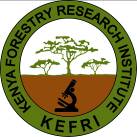 EFFLUENT RECEPTACLE INSPECTION FORMCENTRE …………………DATE CHECKEDRECEPTACLE NO.LEVEL (Low, medium, almost full, Full)REMARKSSIGNATURE OF INSPECTOR